На основу члана 9. Уредбе о средствима за подстицање програма или недостајућег дела средстава за финасирање програма од јавног интереса која реализују удружења ( «Службени гласник РС» 16/2023) и 10. Правилника за доделу средстава за одржавање традиционалних манифестација у 2023. години у АП Војводини  („Службени лист АПВ“ број 14/23), Покрајински секретар за пољопривреду, водопривреду и шумарство дана 02.08.2023. доноси ОДЛУКУ о опредељивању средстава по Конкурсу за доделу средстава за одржавање традиционалних манифестација у 2023. години у АП Војводини1Средства у висини од  15.000.000,00 динара предвиђена тачком 2.8. Програма подршке за спровођење пољопривредне политике и политике руралног развоја  за територију Аутономне покрајине Војводине у 2023.години („Сл.лист АПВ“ број 54/2022 и 27/23) по спроведеном Конкурсу за доделу средстава за одржавање традиционалних манифестација у 2023. години у АП Војводини, објављен у дневном листу „Дневник“ дана 30.03.2023.године и у „Сл.листу АПВ“ број 14/23  и сајту Покрајинског секретаријата, по Правилнику за доделу средстава за одржавање традиционалних манифестација у 2023. години у АП Војводини, сходно вредновања и рангирања пријављених програма по спроведеном Конкурсу за доделу средстава за одржавање традиционалних манифестација у 2023. години у АП Војводини коју је утврдила и на сајту Покрајинског секретаријата утврдила Комисија за спровођење Конкурса за доделу средстава за одржавање традиционалних манифестација у 2023. години у АП Војводини   дана 14.07.2023. године, расподељују се у износу од 15.000.000,00 динара:Број пријаве 104-401-*/2023-01Број пријаве 104-401-*/2023-012.Одбијају се пријаве:Број пријаве 104-401-*/2023-013.Одбацују се пријаве:Број пријаве 104-401-*/2023-014.Након доношења одлуке о додели бесповратних средстава, покрајински секретар у име Покрајинског секретаријата закључује уговор о додели средстава сa корисником, којим се регулишу права и обавезе уговорних страна.5.Ову одлуку обајвити на сајту Покрајинског секретаријат за пољопривреду, водопривреду и шумарство.О б р а з л о ж е њ еПокрајински секретаријат за пољопривреду, водопривреду и шумарство (у даљем тексту: Секретаријат), објавио је Конкурс за доделу средстава за одржавање традиционалних манифестација у 2023. години у АП Војводине (у даљем тексту: Конкурс) у дневном листу „Дневник“ дана 30.03.2023. године  и „Службеном листу АПВ“ број 14/2023 године и донео је Правилник за доделу средстава за одржавање традиционалних манифестација у 2023. години у АП Војводини (Службени лист АПВ“ број 14/2023) (у даљем тексту: Правилник).Комисија је дана 14.07.2023. године утврдила бодовну листу и извршила расподелу средства. Бодовна листа објављена је на сајту Секретаријати. У остављеном року од 8 дана на бодовну листу и предлог за расподелу средства није било изјављених приговора, те је Комисија дана 02.08.2023. година утврдила предлог длуке о опредељивању средстава број 104-401-1543/2023-01 и доставила га Покрајинском секретару на доношењеКомисија је констатовала:Да је по објављеном Конкурсу пристигла укупно 171 пријава и то: 156 пријава испуњава услове прописане Конкурсом и Правилником, док 15 пријава не испуњавају услове и критеријуме прописане Конкурсом и ПравилникомПодносиоци пријава који испуњавају услове прописане Конкурсом и Правилником,њих 156: Подносиоци пријава којима су пријаве одбијене, њих 9, и разлози одбијања приказани су у прилогу број 2;Подносиоци пријава којима су пријаве одбачене, њих 6, и разлози одбијене приказани су у прилогу број 3;Подносиоци пријава који испуњавају услове прописане Конкурсом и Правилником, њих 156,  са којима се покрајинском секретару за пољопривреду, водопривреду и шумарство предлаже  да закључи уговор о додели бесповратних средстава приказани су у прилогу број 4;  С обзиром да је предлог Комисије у складу са Правилником који је објављен у „Службеном листу АПВ“ број 14/2023  и Конкурсом објављеним у дневном листу „Дневник“ дана 30.03.2023. године и „Службеном листу АПВ“ број 14/23. године, а на основу предлога Комисије, донета је одлука и опредељена су средства као у диспозитиву.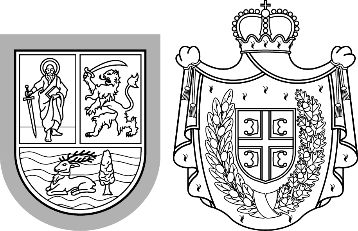 Република СрбијаАутономна покрајина Војводина	Покрајински секретаријат запољопривреду, водопривреду и шумарствоБулевар Михајла Пупина 16, 21000 Нови СадТ: +381 21 487 44 11, +381 21 456 721   Ф: +381 21 456 040psp@vojvodina.gov.rs
Република СрбијаАутономна покрајина Војводина	Покрајински секретаријат запољопривреду, водопривреду и шумарствоБулевар Михајла Пупина 16, 21000 Нови СадТ: +381 21 487 44 11, +381 21 456 721   Ф: +381 21 456 040psp@vojvodina.gov.rs
БРОЈ: 104-401-1543/2023-01ДАТУМ: 02.08.2023.годинеРедни бројБрој пријавеКорисникБодовиМестоОдобрен износ13416Удружење "Пчелари Фрушке горе"100Гргуревци62,541.0023463"Едукативни центар за развој туризма"100Вршац198,173.0033922"Друштво за неговање традиције ручних радова "Јоргован"100Торда280,000.0043925Удружење "За будућност Торде" Торда100Торда328,000.0054759Удружење грађана "Етнодом Гороцвет Инђија"100Инђија240,000.0063267"Био пчелиња клиника"90Бачко Ново Село71,705.0073268Центар за органску производњу Селенча90Селенча79,037.0083356Удружење пчелара "Банатска пчела" Банатски Карловац90Банатски Карловац91,867.0093456Завичајно друштво "Фрушкогорје"90Ривица106,236.00103545ВИНСКИ ВИТЕШКИ РЕД  "С.Т." БАЈМОК90Бајмок97,365.00113715Удружење виноградара, винара и воћара БОРОЊ Чуруг90Чуруг73,538.00123919Неговање традиције и културе Кумана "Каратепе"90Фекетић70,000.00133940Војвођански кластер органске пољопривреде90Нови Сад54,886.00143986Клуб Произвођача Ново Орахово90Ново Орахово50,000.00154120Удружење за туристичку промоцију општине Пландиште "Пландијум"90Пландиште54,886.00164122Удружење грађана "Село плус"90Влајковац54,886.00174154Удружење "Плави салаш" Ченеј90Ченеј198,173.00184161"Асоцијација за развој Банатског Деспотовца"90Банатски Деспотовац64,374.00194162Удружење грађана "Сремски ручак чобански" Бачинци90Бачинци54,886.00204165Хрватско културно просвјетно друштво "Матија Губец" Таванкут90Доњи Таванкут170,329.00214367Удружење "Кобасицијада"90Турија198,173.00224392Клуб жена "Вредне руке"90Српски Итебеј108,000.00234418Удружење пољопривредника "Бачка Топола"90Бачка Топола80,000.00244420Удружење грађана "Руменачка пихтија 2003"90Руменка147,050.00254496Удружење Банатски паор90Кикинда84,535.00264547Локална акциона група "Срце Бачке" Кула90Кула112,028.00274577Завичајно удружење "Мањача"90Буковац124,858.00284597"Сремска свињокоља и кобасицијада"90Шид130,357.00294598"Српско удружење младих пољопривредника СУМП"90Нови Сад198,173.00304618Удружење грађана Мокрински омладински клуб "БИТ"90Мокрин90,401.00314626Удружење Интерфест90Нови Сад198,173.00324627Удружење произвођача грожђа и вина са ознаком географског порекла "Срем - Фрушка гора"90Нови Сад194,508.00334635"ОРИГО"90Бачка Топола80,000.00344636Удружење "Теrra S"90Суботица153,635.00354728Удружење за неговање старих обичаја "Р.Е.М.У.С"90Мужља50,000.00364738Удружење пољопривредника Сента90Сента60,000.00374740Први ред витезова ракије Србије90Сента60,000.00384743"Удруга Буњевачких Хрвата Дужијанца"90Суботица270,403.00394746Рожа Шандор Хајдуково90Хајдуково50,000.00404747Туристички клуб "Сланинијада"90Качарево127,752.00414758УДРУЖЕЊЕ ОВЧАРА КАПЕТАНСКИ РИТ ОПШТИНЕ КАЊИЖА90Кањижа54,886.00422812Пољопривредници нове генерације80Нови Сад179,845.00433353"Традиционално војвођански" Удружење за неговање традиције80Чуруг40,000.00443354Удружење одгајивача голубова, живине, кунића и птица "ВРШАЧКИ ПРЕВРТАЧ"80Вршац97,365.00453409"Суботичка алтернатива"80Палић198,173.00463464НВО промоција80Вршац75,371.00473509КЛУБ 100П плус80Нови Сад157,850.00483926Друштво за неговање традиције "POSSESSION"80Мали Иђош50,000.00493975Удружење одгајивача оваца "Чоканска цигаја" Санад80Санад55,209.00503987Удружење "За бољи Нови Кнежевац"80Нови Кнежевац150,000.00513989КОЊИЧКИ ЦЕНТАР "ПАНОНСКИ ТОПОТ"80Сомбор76,177.00524070Удружење "ВАНА ГРУМИНГ"80Нови Сад69,872.00534113"ВИА ПАНОНИЈА"80Нови Сад88,201.00544114Иновативни кластер "Панонска пчела"80Нови Сад59,792.00554119Удружење за заштиту и одгој ситних животиња Сремска Митровица80Сремска Митровица56,126.00564163Удружење жена "Горска ружа"80Раковац79,037.00574390Удружење жена Кулпина80Кулпин77,204.00584391Удружење грађана "Афирмативно креативни центар"80Вршац88,201.00594403КЛУБ ПРОИЗВОЂАЧА - БАЧКА ТОПОЛА80Бачка Топола70,000.00604419Удружење произвођача и љубитеља ракије-суботичка пешчара80Љутово81,786.00614435Покрет за друштвени и економски развој Србије80Нови Сад69,872.00624752Актив жена Шатринци80Шатринци90,034.00634471Удружење грађана "За развој Орома"80Ором80,000.00644473Удружење пчелара "Пчела" Суботица80Суботица54,886.00654476Удружење винара, виноградара и љубитеља вина "Пудар"80Ириг106,530.00664483Друштво интелектуалаца Браће Тан80Бечеј50,000.00674485Љубитељи мотора и рокенрола Визић80Визић143,187.00684490Удружење жена "Наш осмех" - Сечањ80Сечањ88,201.00694491УДРУЖЕЊЕ ОДГАЈИВАЧА ОВАЦА И КОЗА ВАЊ80Кумане54,886.00704492Пирош Тулипан, удружење за очување мађарске традиције и заштиту средине80Остојићево50,000.00714497Удружење жена "Вредне руке Баната"80Владимировац156,017.00724524Удружење ратних ветерана и омладине "Биоценоза"80Крушедол88,201.00734552"Асоцијација сомелијера,винара и виноградара"80Нови Сад114,319.00744572Војвођанско удружење гастротрадиције "CHEF"80Мале Пијаце46,000.00754575Регионално Удружење Грађана "Лудашпуста"80Хајдуково54,886.00764576Ред витезова вина ARENA ZABATKIENSIS80Хајдуково57,042.00774581Удружење жена посвећених традицији здраве исхране, домаћој радиности, домаћег туризма "ЕCO-KULA"80Кула143,187.00784583Удружење одгајивача расних коња "Стапар"80Стапар54,886.00794749Удружење виноградара и воћара "Ризлинг" Стара Моравица80Стара Моравица60,000.00804629Удружење грађана "ПААД" центар за социо - културолошке изузетности"80Нови Бечеј197,440.00814632Удружење грађана Ред витезова вина Ст. Орбан80Хоргош50,000.00824637Удружење "Парастос дуду"80Ковиљ197,257.00834719"Индустријско технички музеј Жеравица"80Ново Милошево143,187.00844720Удружење произвођача паприке "CAPSICUM ANNUUM"80Руски Крстур57,042.00854723Удружење за развој заједнице "ЛУДАШ"80Шупљак82,702.00864731"УДРУЖЕЊЕ ЖЕНА КОВАЧИЦА"80Ковачица79,037.00874733Локална акциона група "Фрушка гора-Дунав"80Беочин174,896.00884735КЛУБ ПИВАРА НОВИ САД80Нови Сад79,037.00894736Савез Аграрних Удружења Војводине80Сента100,000.00904739''УДРУЖЕЊЕ ЗА БУДУЋНОСТ НОВОГ ИТЕБЕЈА НОВИ ИТЕБЕЈ80Нови Итебеј44,000.00914741Покрет горана Новог Сада80Нови Сад134,023.00924742УДРУЖЕЊЕ ЖЕНА "СУНЦЕ" ПАДЕЈ80Падеј58,875.00934748Удружење породичних газдинстава "Кластер фокус"80Мужља50,000.00944764УДРУЖЕЊЕ ВОЋАРА И ВИНОГРАДАРА "БОЕМИ" НОВИ БЕЧЕЈ80Нови Бечеј54,886.00954765Бизнис на штиклама80Нови Сад196,707.00964769Удружење "Проактивна омладина Ковиља"80Ковиљ54,886.00974772"КАДАРКА" УДРУЖЕЊЕ ВИНОГРАДАРА - ВОЋАРА И ПОВРТАРА80Бајша48,000.00984773ВИНСКИ РЕД ТЕЛЕЧКЕ ВИСОРАВНИ - АГИОС ДИМИТРИОС80Бајша52,000.00993358Удружење "Либертас"70Нови Сад115,694.001003414"Друштво за развојне пројекте"70Нови Сад108,821.001013713"Удружење жена Сремица"70Пећинци54,886.001023714"Актив жена Орхидеја Остојићево"70Остојићево69,872.001033918Удружење "Банаћанке Торак"70Торак40,000.001043939Удружење "НАША ЗЕМЉА" - Центар за одрживи развој руралних подручја70Нови Сад54,886.001053941Савез пчеларских организација Војводине70Нови Сад95,533.001063974Чувари Потисја70Жабаљ90,624.001073982Галоп70Бачко Петрово Село143,187.001083983Опште удружење самосталних пољопривредних произвођача Општине Кањижа "АГРОКАЊИЖА"70Кањижа113,861.001093985"ANAHITAS" Удружење за бригу жена и трудница70Суботица40,000.001103991ОПШТИНСКО УДРУЖЕЊЕ ОДГАЈИВАЧА КОЗА МАЛИ ИЂОШ70Мали Иђош54,886.001114121Удружење жена Падина70Падина54,886.001124164Удружење грађана Центар 023 Зрењанин70Зрењанин54,886.001134166Локална акциона група "Равница Бачке"70Бач97,365.001144302Мађарско културно - уметнички центар70Дебељача144,000.001154372"Завирите у салаше" Турија70Турија198,173.001164443Европски центар за регионални развој70Крушедол144,104.001174472Клуб за неговање традиција и обичаја свих народа и народности Војводине70Србобран54,886.001184475Локална акциона група "Панонски фијакер"70Апатин85,268.001194488Клуб одгајивача украсних и сремско - митровачких голубова "СРЕМСКО МИТРОВАЧКИ ПРЕВРТАЧ"70Сремска Митровица54,886.001204546Удружење произвођача и прерађивача алтернативних биљних врста "КОНОПЉА"70Нови Сад88,201.001214549Удружење одгајивача ситних животиња "Паун" Обровац70Обровац54,886.001224554УПЖВ СУНЦЕ70Нови Сад73,538.001234558Удружење жена "Доловке"70Долово54,886.001244559Удружење за неговање традиције- Нови Бечеј70Ново Милошево54,886.001254578Удружење грађана "КОВИНКА"70Ковин132,190.001264586"Сви смо једнаки"70Љутово137,689.001274755Жене Јазак70Јазак54,843.001284756ЂЕРАМ ГРГЕТЕГ70Ириг97,365.001294630Удружење пољопривредника Чока70Чока50,000.001304631Удружење пољопривредних произвођача "Ренесанс"70Чока50,000.001314633Удружење "ВОЈВОЂАНСКИХ МАЂАРСКИХ МЛАДИХ ПОЉОПРИВРЕДНИКА"70Горњи Брег50,000.001324634Удружење грађана Радионица 5670Суботица70,000.001334721Удружење грађана ОГАРнизација70Пећинци69,872.001344724КАПИТАЛЦИ70Нови Бановци54,886.001354734Клуб произвођача Чантавир70Чантавир50,000.001364753Удружење воћара и виноградара "Бечејско воће"70Бечеј61,624.001374760Удружење грађана "Србобранска тракторијада"70Србобран70,000.001384763"МРЕЖА ЛОКАЛНИХ АКЦИОНИХ ГРУПА СРБИЈЕ"70Кула95,533.001394766Удружење љубитеља риболоваца "Златни караш" Перлез70Перлез54,476.001404771УДРУЖЕЊЕ ЗА УЗГОЈ СВИЊА РАСЕ МАНГУЛИЦА ВОЈВОДИНЕ70Суботица60,708.001413266Удружење грађана "Херце"  Торњош60Торњош70,000.001424596Ред витезова вина "Маркус Аурелијус Пробус"60Нови Сад88,201.001434611Новосадски ноћни базар60Нови Сад197,257.001444622Удружење Једнаке60Нови Сад102,864.001454727Удружење грађана "Мумбарт"60Нови Сад97,365.001464754Удружење спортских риболоваца "Штука" Младеново60Младеново121,193.001474757Етно кутак 2015 Качарево60Качарево54,886.001484762''АГРОБИЗНИС ЦЕНТАР'' ЗА РУРАЛНИ РАЗВОЈ И РАЗВОЈ ПОЉОПРИВРЕДНЕ ПРОИЗВОДЊЕ60Сомбор176,179.001494767УДРУЖЕЊЕ НОВОСАДСКА ФАБРИКА ЗНАЊА60Футог79,037.001504952Удружење жена "Пијада Пупин"60Идвор106,530.001514436Сунчани поглед50Нови Сад58,875.001524437Удружење "Отворена Војвођанска иницијатива"50Нови Сад69,872.001534446ЕКОЛОГИЈА, ИНКЛУЗИЈА И ИНОВАЦИЈЕ50Каћ58,875.001544621Удружење Израз50Нови Сад79,037.001554623Удружење "Рачунајте на нас"50Нови Сад73,538.001564625Ризница идеја 3М50Нови Сад69,872.00Редни бројБрој пријавеКорисникМесто3410"Канцеларија за изучавање јавне управе и локалне самоуправе"Суботица4167Културно друштво "Црна бара"Црна Бара4571Добровољно вартогасно друштво БајмокБајмок4732Удружење "Повратници 2022" ФутогФутог4737Удружење грађана "Центар за развој и друштвену интеграцију"Нови Сад4744Друштво стваралаца и иноватора "Иннова"Бечеј4745Удружење младих "Lock up"Бечеј4770УДРУЖЕЊЕ ГРАЂАНА ФОКУСНови Сад4775ОНАГОШТНови СадРедни бројБрој пријавеКорисникМесто4111Удружење грађана "Вера, љубав, нада" Нови СадНови Сад4835Друштво воћара Војводине (ДВВ)Нови Сад4620Креативно едукативна унија ВојводинеНови Сад4768УДРУЖЕЊЕ ПОЉОПРИВРЕДНИКА АГРОБАЧКАНови Сад4725Удружење за развој пољопривреде, животне средине и руралног амбијента "АЕР Фокус"Вршац4978УДРУЖЕЊЕ АКТИВНИХ ЖЕНА САМОШСамошРедни бројБрој пријавеИме и презимеМесто1104-401-3267/2023-01"Био пчелиња клиника"Бачко Ново Село2104-401-3268/2023-01Центар за органску производњу СеленчаСеленча3104-401-3356/2023-01Удружење пчелара "Банатска пчела" Банатски КарловацБанатски Карловац4104-401-3416/2023-01Удружење "Пчелари Фрушке горе"Гргуревци5104-401-3456/2023-01Завичајно друштво "Фрушкогорје"Ривица6104-401-3463/2023-01"Едукативни центар за развој туризма"Вршац7104-401-3545/2023-01ВИНСКИ ВИТЕШКИ РЕД  "С.Т." БАЈМОКБајмок8104-401-3715/2023-01Удружење виноградара, винара и воћара БОРОЊ ЧуругЧуруг9104-401-3919/2023-01Неговање традиције и културе Кумана "Каратепе"Фекетић10104-401-3922/2023-01"Друштво за неговање традиције ручних радова "Јоргован"Торда11104-401-3925/2023-01Удружење "За будућност Торде" ТордаТорда12104-401-3986/2023-01Клуб Произвођача Ново ОраховоНово Орахово13104-401-4120/2023-01Удружење за туристичку промоцију општине Пландиште "Пландијум"Пландиште14104-401-4122/2023-01Удружење грађана "Село плус"Влајковац15104-401-2812/2023-01Пољопривредници нове генерацијеНови Сад16104-401-3353/2023-01"Традиционално војвођански" Удружење за неговање традицијеЧуруг17104-401-3354/2023-01Удружење одгајивача голубова, живине, кунића и птица "ВРШАЧКИ ПРЕВРТАЧ"Вршац18104-401-3464/2023-01НВО промоцијаВршац19104-401-3509/2023-01КЛУБ 100П плусНови Сад20104-401-3926/2023-01Друштво за неговање традиције "POSSESSION"Мали Иђош21104-401-3975/2023-01Удружење одгајивача оваца "Чоканска цигаја" СанадСанад22104-401-3987/2023-01Удружење "За бољи Нови Кнежевац"Нови Кнежевац23104-401-3989/2023-01КОЊИЧКИ ЦЕНТАР "ПАНОНСКИ ТОПОТ"Сомбор24104-401-4113/2023-01"ВИА ПАНОНИЈА"Нови Сад25104-401-4114/2023-01Иновативни кластер "Панонска пчела"Нови Сад26104-401-4119/2023-01Удружење за заштиту и одгој ситних животиња Сремска МитровицаСремска Митровица27104-401-3358/2023-01Удружење "Либертас"Нови Сад28104-401-3409/2023-01"Суботичка алтернатива"Палић29104-401-3414/2023-01"Друштво за развојне пројекте"Нови Сад30104-401-3713/2023-01"Удружење жена Сремица"Пећинци31104-401-3714/2023-01"Актив жена Орхидеја Остојићево"Остојићево32104-401-3918/2023-01Удружење "Банаћанке Торак"Торак33104-401-3939/2023-01Удружење "НАША ЗЕМЉА" - Центар за одрживи развој руралних подручјаНови Сад34104-401-3974/2023-01Чувари ПотисјаЖабаљ35104-401-3983/2023-01Опште удружење самосталних пољопривредних произвођача Општине Кањижа "АГРОКАЊИЖА"Кањижа36104-401-3985/2023-01"ANAHITAS" Удружење за бригу жена и трудницаСуботица37104-401-3991/2023-01ОПШТИНСКО УДРУЖЕЊЕ ОДГАЈИВАЧА КОЗА МАЛИ ИЂОШМали Иђош38104-401-3266/2023-01Удружење грађана "Херце"  ТорњошТорњош39104-401-3410/2023-01"Канцеларија за изучавање јавне управе и локалне самоуправе"Суботица40104-401-3940/2023-01Војвођански кластер органске пољопривредеНови Сад41104-401-3941/2023-01Савез пчеларских организација ВојводинеНови Сад42104-401-3982/2023-01ГалопБачко Петрово Село43104-401-4070/2023-01Удружење "ВАНА ГРУМИНГ"Нови Сад44104-401-4111/2023-01Удружење грађана "Вера, љубав, нада" Нови СадНови Сад45104-401-4121/2023-01Удружење жена ПадинаПадина46104-401-4154/2023-01Удружење "Плави салаш" ЧенејЧенеј47104-401-4161/2023-01"Асоцијација за развој Банатског Деспотовца"Банатски Деспотовац48104-401-4162/2023-01Удружење грађана "Сремски ручак чобански" БачинциБачинци49104-401-4163/2023-01Удружење жена "Горска ружа"Раковац50104-401-4164/2023-01Удружење грађана Центар 023 ЗрењанинЗрењанин51104-401-4165/2023-01Хрватско културно просвјетно друштво "Матија Губец" ТаванкутДоњи Таванкут52104-401-4166/2023-01Локална акциона група "Равница Бачке"Бач53104-401-4167/2023-01Културно друштво "Црна бара"Црна Бара54104-401-4302/2023-01Мађарско културно - уметнички центарДебељача55104-401-4367/2023-01Удружење "Кобасицијада"Турија56104-401-4372/2023-01"Завирите у салаше" ТуријаТурија57104-401-4390/2023-01Удружење жена КулпинаКулпин58104-401-4391/2023-01Удружење грађана "Афирмативно креативни центар"Вршац59104-401-4392/2023-01Клуб жена "Вредне руке"Српски Итебеј60104-401-4403/2023-01КЛУБ ПРОИЗВОЂАЧА - БАЧКА ТОПОЛАБачка Топола61104-401-4418/2023-01Удружење пољопривредника "Бачка Топола"Бачка Топола62104-401-4419/2023-01Удружење произвођача и љубитеља ракије-суботичка пешчараЉутово63104-401-4420/2023-01Удружење грађана "Руменачка пихтија 2003"Руменка64104-401-4435/2023-01Покрет за друштвени и економски развој СрбијеНови Сад65104-401-4436/2023-01Сунчани погледНови Сад66104-401-4437/2023-01Удружење "Отворена Војвођанска иницијатива"Нови Сад67104-401-4443/2023-01Европски центар за регионални развојКрушедол68104-401-4446/2023-01ЕКОЛОГИЈА, ИНКЛУЗИЈА И ИНОВАЦИЈЕКаћ69104-401-4471/2023-01Удружење грађана "За развој Орома"Ором70104-401-4472/2023-01Клуб за неговање традиција и обичаја свих народа и народности ВојводинеСрбобран71104-401-4473/2023-01Удружење пчелара "Пчела" СуботицаСуботица72104-401-4475/2023-01Локална акциона група "Панонски фијакер"Апатин73104-401-4476/2023-01Удружење винара, виноградара и љубитеља вина "Пудар"Ириг74104-401-4483/2023-01Друштво интелектуалаца Браће ТанБечеј75104-401-4485/2023-01Љубитељи мотора и рокенрола ВизићВизић76104-401-4488/2023-01Клуб одгајивача украсних и сремско - митровачких голубова "СРЕМСКО МИТРОВАЧКИ ПРЕВРТАЧ"Сремска Митровица77104-401-4490/2023-01Удружење жена "Наш осмех" - СечањСечањ78104-401-4491/2023-01УДРУЖЕЊЕ ОДГАЈИВАЧА ОВАЦА И КОЗА ВАЊКумане79104-401-4492/2023-01Пирош Тулипан, удружење за очување мађарске традиције и заштиту срединеОстојићево80104-401-4496/2023-01Удружење Банатски паорКикинда81104-401-4497/2023-01Удружење жена "Вредне руке Баната"Владимировац82104-401-4524/2023-01Удружење ратних ветерана и омладине "Биоценоза"Крушедол83104-401-4546/2023-01Удружење произвођача и прерађивача алтернативних биљних врста "КОНОПЉА"Нови Сад84104-401-4547/2023-01Локална акциона група "Срце Бачке" КулаКула85104-401-4549/2023-01Удружење одгајивача ситних животиња "Паун" ОбровацОбровац86104-401-4552/2023-01"Асоцијација сомелијера,винара и виноградара"Нови Сад87104-401-4554/2023-01УПЖВ СУНЦЕНови Сад88104-401-4558/2023-01Удружење жена "Доловке"Долово89104-401-4559/2023-01Удружење за неговање традиције- Нови БечејНово Милошево90104-401-4571/2023-01Добровољно вартогасно друштво БајмокБајмок91104-401-4572/2023-01Војвођанско удружење гастротрадиције "CHEF"Мале Пијаце92104-401-4575/2023-01Регионално Удружење Грађана "Лудашпуста"Хајдуково93104-401-4576/2023-01Ред витезова вина ARENA ZABATKIENSISХајдуково94104-401-4577/2023-01Завичајно удружење "Мањача"Буковац95104-401-4578/2023-01Удружење грађана "КОВИНКА"Ковин96104-401-4581/2023-01Удружење жена посвећених традицији здраве исхране, домаћој радиности, домаћег туризма "ЕCO-KULA"Кула97104-401-4583/2023-01Удружење одгајивача расних коња "Стапар"Стапар98104-401-4586/2023-01"Сви смо једнаки"Љутово99104-401-4596/2023-01Ред витезова вина "Маркус Аурелијус Пробус"Нови Сад100104-401-4597/2023-01"Сремска свињокоља и кобасицијада"Шид101104-401-4598/2023-01"Српско удружење младих пољопривредника СУМП"Нови Сад102104-401-4611/2023-01Новосадски ноћни базарНови Сад103104-401-4618/2023-01Удружење грађана Мокрински омладински клуб "БИТ"Мокрин104104-401-4620/2023-01Креативно едукативна унија ВојводинеНови Сад105104-401-4621/2023-01Удружење ИзразНови Сад106104-401-4622/2023-01Удружење ЈеднакеНови Сад107104-401-4623/2023-01Удружење "Рачунајте на нас"Нови Сад108104-401-4625/2023-01Ризница идеја 3МНови Сад109104-401-4626/2023-01Удружење ИнтерфестНови Сад110104-401-4627/2023-01Удружење произвођача грожђа и вина са ознаком географског порекла "Срем - Фрушка гора"Нови Сад111104-401-4629/2023-01Удружење грађана "ПААД" центар за социо - културолошке изузетности"Нови Бечеј112104-401-4630/2023-01Удружење пољопривредника ЧокаЧока113104-401-4631/2023-01Удружење пољопривредних произвођача "Ренесанс"Чока114104-401-4632/2023-01Удружење грађана Ред витезова вина Ст. ОрбанХоргош115104-401-4633/2023-01Удружење "ВОЈВОЂАНСКИХ МАЂАРСКИХ МЛАДИХ ПОЉОПРИВРЕДНИКА"Горњи Брег116104-401-4634/2023-01Удружење грађана Радионица 56Суботица117104-401-4635/2023-01"ОРИГО"Бачка Топола118104-401-4636/2023-01Удружење "Теrra S"Суботица119104-401-4637/2023-01Удружење "Парастос дуду"Ковиљ120104-401-4719/2023-01"Индустријско технички музеј Жеравица"Ново Милошево121104-401-4720/2023-01Удружење произвођача паприке "CAPSICUM ANNUUM"Руски Крстур122104-401-4721/2023-01Удружење грађана ОГАРнизацијаПећинци123104-401-4723/2023-01Удружење за развој заједнице "ЛУДАШ"Шупљак124104-401-4724/2023-01КАПИТАЛЦИНови Бановци125104-401-4725/2023-01Удружење за развој пољопривреде, животне средине и руралног амбијента "АЕР Фокус"Вршац126104-401-4727/2023-01Удружење грађана "Мумбарт"Нови Сад127104-401-4728/2023-01Удружење за неговање старих обичаја "Р.Е.М.У.С"Мужља128104-401-4731/2023-01"УДРУЖЕЊЕ ЖЕНА КОВАЧИЦА"Ковачица129104-401-4732/2023-01Удружење "Повратници 2022" ФутогФутог130104-401-4733/2023-01Локална акциона група "Фрушка гора-Дунав"Беочин131104-401-4734/2023-01Клуб произвођача ЧантавирЧантавир132104-401-4735/2023-01КЛУБ ПИВАРА НОВИ САДНови Сад133104-401-4736/2023-01Савез Аграрних Удружења ВојводинеСента134104-401-4737/2023-01Удружење грађана "Центар за развој и друштвену интеграцију"Нови Сад135104-401-4738/2023-01Удружење пољопривредника СентаСента136104-401-4739/2023-01''УДРУЖЕЊЕ ЗА БУДУЋНОСТ НОВОГ ИТЕБЕЈА НОВИ ИТЕБЕЈНови Итебеј137104-401-4740/2023-01Први ред витезова ракије СрбијеСента138104-401-4741/2023-01Покрет горана Новог СадаНови Сад139104-401-4742/2023-01УДРУЖЕЊЕ ЖЕНА "СУНЦЕ" ПАДЕЈПадеј140104-401-4743/2023-01"Удруга Буњевачких Хрвата Дужијанца"Суботица141104-401-4744/2023-01Друштво стваралаца и иноватора "Иннова"Бечеј142104-401-4745/2023-01Удружење младих "Lock up"Бечеј143104-401-4746/2023-01Рожа Шандор ХајдуковоХајдуково144104-401-4747/2023-01Туристички клуб "Сланинијада"Качарево145104-401-4748/2023-01Удружење породичних газдинстава "Кластер фокус"Мужља146104-401-4749/2023-01Удружење виноградара и воћара "Ризлинг" Стара МоравицаСтара Моравица147104-401-4752/2023-01Актив жена ШатринциШатринци148104-401-4753/2023-01Удружење воћара и виноградара "Бечејско воће"Бечеј149104-401-4754/2023-01Удружење спортских риболоваца "Штука" МладеновоМладеново150104-401-4755/2023-01Жене ЈазакЈазак151104-401-4756/2023-01ЂЕРАМ ГРГЕТЕГИриг152104-401-4757/2023-01Етно кутак 2015 КачаревоКачарево153104-401-4758/2023-01УДРУЖЕЊЕ ОВЧАРА КАПЕТАНСКИ РИТ ОПШТИНЕ КАЊИЖАКањижа154104-401-4759/2023-01Удружење грађана "Етнодом Гороцвет Инђија"Инђија155104-401-4760/2023-01Удружење грађана "Србобранска тракторијада"Србобран156104-401-4762/2023-01''АГРОБИЗНИС ЦЕНТАР'' ЗА РУРАЛНИ РАЗВОЈ И РАЗВОЈ ПОЉОПРИВРЕДНЕ ПРОИЗВОДЊЕСомбор157104-401-4763/2023-01"МРЕЖА ЛОКАЛНИХ АКЦИОНИХ ГРУПА СРБИЈЕ"Кула158104-401-4764/2023-01УДРУЖЕЊЕ ВОЋАРА И ВИНОГРАДАРА "БОЕМИ" НОВИ БЕЧЕЈНови Бечеј159104-401-4765/2023-01Бизнис на штикламаНови Сад160104-401-4766/2023-01Удружење љубитеља риболоваца "Златни караш" ПерлезПерлез161104-401-4767/2023-01УДРУЖЕЊЕ НОВОСАДСКА ФАБРИКА ЗНАЊАФутог162104-401-4768/2023-01УДРУЖЕЊЕ ПОЉОПРИВРЕДНИКА АГРОБАЧКАНови Сад163104-401-4769/2023-01Удружење "Проактивна омладина Ковиља"Ковиљ164104-401-4770/2023-01УДРУЖЕЊЕ ГРАЂАНА ФОКУСНови Сад165104-401-4771/2023-01УДРУЖЕЊЕ ЗА УЗГОЈ СВИЊА РАСЕ МАНГУЛИЦА ВОЈВОДИНЕСуботица166104-401-4772/2023-01"КАДАРКА" УДРУЖЕЊЕ ВИНОГРАДАРА - ВОЋАРА И ПОВРТАРАБајша167104-401-4773/2023-01ВИНСКИ РЕД ТЕЛЕЧКЕ ВИСОРАВНИ - АГИОС ДИМИТРИОСБајша168104-401-4775/2023-01ОНАГОШТНови Сад169104-401-4835/2023-01Друштво воћара Војводине (ДВВ)Нови Сад170104-401-4952/2023-01Удружење жена "Пијада Пупин"Идвор171104-401-4978/2023-01УДРУЖЕЊЕ АКТИВНИХ ЖЕНА САМОШСамошРедни бројБрој пријавеКорисникБодовиМестоОдобрен износ13416Удружење "Пчелари Фрушке горе"100Гргуревци62,541.0023463"Едукативни центар за развој туризма"100Вршац198,173.0033922"Друштво за неговање традиције ручних радова "Јоргован"100Торда280,000.0043925Удружење "За будућност Торде" Торда100Торда328,000.0054759Удружење грађана "Етнодом Гороцвет Инђија"100Инђија240,000.0063267"Био пчелиња клиника"90Бачко Ново Село71,705.0073268Центар за органску производњу Селенча90Селенча79,037.0083356Удружење пчелара "Банатска пчела" Банатски Карловац90Банатски Карловац91,867.0093456Завичајно друштво "Фрушкогорје"90Ривица106,236.00103545ВИНСКИ ВИТЕШКИ РЕД  "С.Т." БАЈМОК90Бајмок97,365.00113715Удружење виноградара, винара и воћара БОРОЊ Чуруг90Чуруг73,538.00123919Неговање традиције и културе Кумана "Каратепе"90Фекетић70,000.00133940Војвођански кластер органске пољопривреде90Нови Сад54,886.00143986Клуб Произвођача Ново Орахово90Ново Орахово50,000.00154120Удружење за туристичку промоцију општине Пландиште "Пландијум"90Пландиште54,886.00164122Удружење грађана "Село плус"90Влајковац54,886.00174154Удружење "Плави салаш" Ченеј90Ченеј198,173.00184161"Асоцијација за развој Банатског Деспотовца"90Банатски Деспотовац64,374.00194162Удружење грађана "Сремски ручак чобански" Бачинци90Бачинци54,886.00204165Хрватско културно просвјетно друштво "Матија Губец" Таванкут90Доњи Таванкут170,329.00214367Удружење "Кобасицијада"90Турија198,173.00224392Клуб жена "Вредне руке"90Српски Итебеј108,000.00234418Удружење пољопривредника "Бачка Топола"90Бачка Топола80,000.00244420Удружење грађана "Руменачка пихтија 2003"90Руменка147,050.00254496Удружење Банатски паор90Кикинда84,535.00264547Локална акциона група "Срце Бачке" Кула90Кула112,028.00274577Завичајно удружење "Мањача"90Буковац124,858.00284597"Сремска свињокоља и кобасицијада"90Шид130,357.00294598"Српско удружење младих пољопривредника СУМП"90Нови Сад198,173.00304618Удружење грађана Мокрински омладински клуб "БИТ"90Мокрин90,401.00314626Удружење Интерфест90Нови Сад198,173.00324627Удружење произвођача грожђа и вина са ознаком географског порекла "Срем - Фрушка гора"90Нови Сад194,508.00334635"ОРИГО"90Бачка Топола80,000.00344636Удружење "Теrra S"90Суботица153,635.00354728Удружење за неговање старих обичаја "Р.Е.М.У.С"90Мужља50,000.00364738Удружење пољопривредника Сента90Сента60,000.00374740Први ред витезова ракије Србије90Сента60,000.00384743"Удруга Буњевачких Хрвата Дужијанца"90Суботица270,403.00394746Рожа Шандор Хајдуково90Хајдуково50,000.00404747Туристички клуб "Сланинијада"90Качарево127,752.00414758УДРУЖЕЊЕ ОВЧАРА КАПЕТАНСКИ РИТ ОПШТИНЕ КАЊИЖА90Кањижа54,886.00422812Пољопривредници нове генерације80Нови Сад179,845.00433353"Традиционално војвођански" Удружење за неговање традиције80Чуруг40,000.00443354Удружење одгајивача голубова, живине, кунића и птица "ВРШАЧКИ ПРЕВРТАЧ"80Вршац97,365.00453409"Суботичка алтернатива"80Палић198,173.00463464НВО промоција80Вршац75,371.00473509КЛУБ 100П плус80Нови Сад157,850.00483926Друштво за неговање традиције "POSSESSION"80Мали Иђош50,000.00493975Удружење одгајивача оваца "Чоканска цигаја" Санад80Санад55,209.00503987Удружење "За бољи Нови Кнежевац"80Нови Кнежевац150,000.00513989КОЊИЧКИ ЦЕНТАР "ПАНОНСКИ ТОПОТ"80Сомбор76,177.00524070Удружење "ВАНА ГРУМИНГ"80Нови Сад69,872.00534113"ВИА ПАНОНИЈА"80Нови Сад88,201.00544114Иновативни кластер "Панонска пчела"80Нови Сад59,792.00554119Удружење за заштиту и одгој ситних животиња Сремска Митровица80Сремска Митровица56,126.00564163Удружење жена "Горска ружа"80Раковац79,037.00574390Удружење жена Кулпина80Кулпин77,204.00584391Удружење грађана "Афирмативно креативни центар"80Вршац88,201.00594403КЛУБ ПРОИЗВОЂАЧА - БАЧКА ТОПОЛА80Бачка Топола70,000.00604419Удружење произвођача и љубитеља ракије-суботичка пешчара80Љутово81,786.00614435Покрет за друштвени и економски развој Србије80Нови Сад69,872.00624752Актив жена Шатринци80Шатринци90,034.00634471Удружење грађана "За развој Орома"80Ором80,000.00644473Удружење пчелара "Пчела" Суботица80Суботица54,886.00654476Удружење винара, виноградара и љубитеља вина "Пудар"80Ириг106,530.00664483Друштво интелектуалаца Браће Тан80Бечеј50,000.00674485Љубитељи мотора и рокенрола Визић80Визић143,187.00684490Удружење жена "Наш осмех" - Сечањ80Сечањ88,201.00694491УДРУЖЕЊЕ ОДГАЈИВАЧА ОВАЦА И КОЗА ВАЊ80Кумане54,886.00704492Пирош Тулипан, удружење за очување мађарске традиције и заштиту средине80Остојићево50,000.00714497Удружење жена "Вредне руке Баната"80Владимировац156,017.00724524Удружење ратних ветерана и омладине "Биоценоза"80Крушедол88,201.00734552"Асоцијација сомелијера,винара и виноградара"80Нови Сад114,319.00744572Војвођанско удружење гастротрадиције "CHEF"80Мале Пијаце46,000.00754575Регионално Удружење Грађана "Лудашпуста"80Хајдуково54,886.00764576Ред витезова вина ARENA ZABATKIENSIS80Хајдуково57,042.00774581Удружење жена посвећених традицији здраве исхране, домаћој радиности, домаћег туризма "ЕCO-KULA"80Кула143,187.00784583Удружење одгајивача расних коња "Стапар"80Стапар54,886.00794749Удружење виноградара и воћара "Ризлинг" Стара Моравица80Стара Моравица60,000.00804629Удружење грађана "ПААД" центар за социо - културолошке изузетности"80Нови Бечеј197,440.00814632Удружење грађана Ред витезова вина Ст. Орбан80Хоргош50,000.00824637Удружење "Парастос дуду"80Ковиљ197,257.00834719"Индустријско технички музеј Жеравица"80Ново Милошево143,187.00844720Удружење произвођача паприке "CAPSICUM ANNUUM"80Руски Крстур57,042.00854723Удружење за развој заједнице "ЛУДАШ"80Шупљак82,702.00864731"УДРУЖЕЊЕ ЖЕНА КОВАЧИЦА"80Ковачица79,037.00874733Локална акциона група "Фрушка гора-Дунав"80Беочин174,896.00884735КЛУБ ПИВАРА НОВИ САД80Нови Сад79,037.00894736Савез Аграрних Удружења Војводине80Сента100,000.00904739''УДРУЖЕЊЕ ЗА БУДУЋНОСТ НОВОГ ИТЕБЕЈА НОВИ ИТЕБЕЈ80Нови Итебеј44,000.00914741Покрет горана Новог Сада80Нови Сад134,023.00924742УДРУЖЕЊЕ ЖЕНА "СУНЦЕ" ПАДЕЈ80Падеј58,875.00934748Удружење породичних газдинстава "Кластер фокус"80Мужља50,000.00944764УДРУЖЕЊЕ ВОЋАРА И ВИНОГРАДАРА "БОЕМИ" НОВИ БЕЧЕЈ80Нови Бечеј54,886.00954765Бизнис на штиклама80Нови Сад196,707.00964769Удружење "Проактивна омладина Ковиља"80Ковиљ54,886.00974772"КАДАРКА" УДРУЖЕЊЕ ВИНОГРАДАРА - ВОЋАРА И ПОВРТАРА80Бајша48,000.00984773ВИНСКИ РЕД ТЕЛЕЧКЕ ВИСОРАВНИ - АГИОС ДИМИТРИОС80Бајша52,000.00993358Удружење "Либертас"70Нови Сад115,694.001003414"Друштво за развојне пројекте"70Нови Сад108,821.001013713"Удружење жена Сремица"70Пећинци54,886.001023714"Актив жена Орхидеја Остојићево"70Остојићево69,872.001033918Удружење "Банаћанке Торак"70Торак40,000.001043939Удружење "НАША ЗЕМЉА" - Центар за одрживи развој руралних подручја70Нови Сад54,886.001053941Савез пчеларских организација Војводине70Нови Сад95,533.001063974Чувари Потисја70Жабаљ90,624.001073982Галоп70Бачко Петрово Село143,187.001083983Опште удружење самосталних пољопривредних произвођача Општине Кањижа "АГРОКАЊИЖА"70Кањижа113,861.001093985"ANAHITAS" Удружење за бригу жена и трудница70Суботица40,000.001103991ОПШТИНСКО УДРУЖЕЊЕ ОДГАЈИВАЧА КОЗА МАЛИ ИЂОШ70Мали Иђош54,886.001114121Удружење жена Падина70Падина54,886.001124164Удружење грађана Центар 023 Зрењанин70Зрењанин54,886.001134166Локална акциона група "Равница Бачке"70Бач97,365.001144302Мађарско културно - уметнички центар70Дебељача144,000.001154372"Завирите у салаше" Турија70Турија198,173.001164443Европски центар за регионални развој70Крушедол144,104.001174472Клуб за неговање традиција и обичаја свих народа и народности Војводине70Србобран54,886.001184475Локална акциона група "Панонски фијакер"70Апатин85,268.001194488Клуб одгајивача украсних и сремско - митровачких голубова "СРЕМСКО МИТРОВАЧКИ ПРЕВРТАЧ"70Сремска Митровица54,886.001204546Удружење произвођача и прерађивача алтернативних биљних врста "КОНОПЉА"70Нови Сад88,201.001214549Удружење одгајивача ситних животиња "Паун" Обровац70Обровац54,886.001224554УПЖВ СУНЦЕ70Нови Сад73,538.001234558Удружење жена "Доловке"70Долово54,886.001244559Удружење за неговање традиције- Нови Бечеј70Ново Милошево54,886.001254578Удружење грађана "КОВИНКА"70Ковин132,190.001264586"Сви смо једнаки"70Љутово137,689.001274755Жене Јазак70Јазак54,843.001284756ЂЕРАМ ГРГЕТЕГ70Ириг97,365.001294630Удружење пољопривредника Чока70Чока50,000.001304631Удружење пољопривредних произвођача "Ренесанс"70Чока50,000.001314633Удружење "ВОЈВОЂАНСКИХ МАЂАРСКИХ МЛАДИХ ПОЉОПРИВРЕДНИКА"70Горњи Брег50,000.001324634Удружење грађана Радионица 5670Суботица70,000.001334721Удружење грађана ОГАРнизација70Пећинци69,872.001344724КАПИТАЛЦИ70Нови Бановци54,886.001354734Клуб произвођача Чантавир70Чантавир50,000.001364753Удружење воћара и виноградара "Бечејско воће"70Бечеј61,624.001374760Удружење грађана "Србобранска тракторијада"70Србобран70,000.001384763"МРЕЖА ЛОКАЛНИХ АКЦИОНИХ ГРУПА СРБИЈЕ"70Кула95,533.001394766Удружење љубитеља риболоваца "Златни караш" Перлез70Перлез54,476.001404771УДРУЖЕЊЕ ЗА УЗГОЈ СВИЊА РАСЕ МАНГУЛИЦА ВОЈВОДИНЕ70Суботица60,708.001413266Удружење грађана "Херце"  Торњош60Торњош70,000.001424596Ред витезова вина "Маркус Аурелијус Пробус"60Нови Сад88,201.001434611Новосадски ноћни базар60Нови Сад197,257.001444622Удружење Једнаке60Нови Сад102,864.001454727Удружење грађана "Мумбарт"60Нови Сад97,365.001464754Удружење спортских риболоваца "Штука" Младеново60Младеново121,193.001474757Етно кутак 2015 Качарево60Качарево54,886.001484762''АГРОБИЗНИС ЦЕНТАР'' ЗА РУРАЛНИ РАЗВОЈ И РАЗВОЈ ПОЉОПРИВРЕДНЕ ПРОИЗВОДЊЕ60Сомбор176,179.001494767УДРУЖЕЊЕ НОВОСАДСКА ФАБРИКА ЗНАЊА60Футог79,037.001504952Удружење жена "Пијада Пупин"60Идвор106,530.001514436Сунчани поглед50Нови Сад58,875.001524437Удружење "Отворена Војвођанска иницијатива"50Нови Сад69,872.001534446ЕКОЛОГИЈА, ИНКЛУЗИЈА И ИНОВАЦИЈЕ50Каћ58,875.001544621Удружење Израз50Нови Сад79,037.001554623Удружење "Рачунајте на нас"50Нови Сад73,538.001564625Ризница идеја 3М50Нови Сад69,872.00Редни бројБрој пријавеКорисникМестоРазлог3410"Канцеларија за изучавање јавне управе и локалне самоуправе"СуботицаДелатност удружења није из области пољопривреде, руралног развоја 4167Културно друштво "Црна бара"Црна БараИзнос предрачуна/рачуна је нижи од прописаног износа4571Добровољно вартогасно друштво БајмокБајмокДелатност удружења није из области пољопривреде, руралног развоја 4732Удружење "Повратници 2022" ФутогФутогДелатност удружења није из области пољопривреде, руралног развоја 4737Удружење грађана "Центар за развој и друштвену интеграцију"Нови СадДелатност удружења није из области пољопривреде, руралног развоја 4744Друштво стваралаца и иноватора "Иннова"БечејДелатност удружења није из области пољопривреде, руралног развоја 4745Удружење младих "Lock up"БечејДелатност удружења није из области пољопривреде, руралног развоја 4770УДРУЖЕЊЕ ГРАЂАНА ФОКУСНови СадДелатност удружења није из области пољопривреде, руралног развоја 4775ОНАГОШТНови СадДелатност удружења није из области пољопривреде, руралног развоја Редни бројБрој пријавеКорисникМестоРазлог одбацивања4111Удружење грађана "Вера, љубав, нада" Нови СадНови СадНије измирена пореска обавеза4835Друштво воћара Војводине (ДВВ)Нови СадПријава поднета након истека рока4620Креативно едукативна унија ВојводинеНови СадНије измирена пореска обавеза4768УДРУЖЕЊЕ ПОЉОПРИВРЕДНИКА АГРОБАЧКАНови СадНије измирена пореска обавеза4725Удружење за развој пољопривреде, животне средине и руралног амбијента "АЕР Фокус"ВршацНије достављена документација након остављеног рока за допуну4978УДРУЖЕЊЕ АКТИВНИХ ЖЕНА САМОШСамошНије достављена документација након остављеног рока за допунуРедни бројБрој пријавеКорисникОписБодовиПрих. инвестицијаОдобрено% секретаријатаСопст. средства% сопствена средства13416Удружење "Пчелари Фрушке горе"Дани меда 2023, која се одржава у месту Гргуревци, 01.-03.09.2023.100260,000.0062541.0024.05197,459.0075.9523463"Едукативни центар за развој туризма"Међународни фестивал вина 17. Винофест, која се одржава у месту Вршац, 30.06.-01.07.2023.1001,000,000.00198173.0019.82801,827.0080.1833922"Друштво за неговање традиције ручних радова "Јоргован"15. јубиларни Фестивал кукуруза, која се одржава у месту Торда, 15.-16.09.2023.100350,000.00280000.008070,000.002043925Удружење "За будућност Торде" Торда40. јубиларна Слава Торде, која се одржава у месту Торда, 12.05 и 16.05.2023.100410,000.00328000.008082,000.002054759Удружење грађана "Етнодом Гороцвет Инђија"Колонија веза и златовеза у Инђији 12.-14.09.2023.100300,000.00240000.008060,000.002063267"Био пчелиња клиника"6. Манифестација: Пчеларство као изазов и допринос очувању руралне средине и заштите еко система, изложба и конференција, која се одржава у месту Бачко Ново 
30.09.2023.90310,000.0071705.0023.13238,295.0076.8773268Центар за органску производњу Селенча16. Фестивал традиционалне хране органског квалитета и 16. Форум о органској производњи, која се одржава у месту Бачко ново село, 28.08.2023.90350,000.0079037.0022.58270,963.0077.4283356Удружење пчелара "Банатска пчела" Банатски Карловац54. Сабор пчелара и пољопривредника Девојачки бунар, која се одржава у месту Девојачки бунар, 09.09.2023.90420,000.0091867.0021.87328,133.0078.1393456Завичајно друштво "Фрушкогорје"Дани вина, која се одржава у месту Ривица, 03.-05.03.2023.90498,399.00106236.0021.32392,163.0078.68103545ВИНСКИ ВИТЕШКИ РЕД  "С.Т." БАЈМОКШести међународни скуп винских витешких редова, који се одржава у месту Бајмок, 12.08.2023.90450,000.0097365.0021.64352,635.0078.36113715Удружење виноградара, винара и воћара БОРОЊ ЧуругЧурушка ракијада, која се одржава у месту Чуруг, 02.09.2023.90320,000.0073538.0022.98246,462.0077.02123919Неговање традиције и културе Кумана "Каратепе"12. Традиционални сусрет Кумана, која се одржава у месту Кумане, 09.09.2023.90159,000.0070000.0044.0389,000.0055.97133940Војвођански кластер органске пољопривредеПословни сусрети органских произвођача, која се одржава у месту Нови Сад, 23.05.2023.90197,000.0054886.0027.86142,114.0072.14143986Клуб Произвођача Ново ОраховоДани новог хлеба у Новом Орахову, која се одржава у месту Ново Орахово 26.08.2023.90250,000.0050000.0020200,000.0080154120Удружење за туристичку промоцију општине Пландиште "Пландијум"14. Пландиштански сајам привреде, пољопривреде и туризма - Пландиште 023, која се одржава у месту Пландиште, 28.04.2023.90106,480.0054886.0051.5551,594.0048.45164122Удружење грађана "Село плус"Дани младих вина Гудурица 2023, која се одржава у месту Гудурица 11.03.2023.90150,000.0054886.0036.5995,114.0063.41174154Удружење "Плави салаш" ЧенејЕтно арт фестивал Укуси традиције и салаша Ченеј, која се одржава у месту Ченеј, 29.10.2023.901,000,000.00198173.0019.82801,827.0080.18184161"Асоцијација за развој Банатског Деспотовца"Босански лонац и пита фест, која се одржава у месту Банатски Деспотовац 26.08.2023.90270,000.0064374.0023.84205,626.0076.16194162Удружење грађана "Сремски ручак чобански" БачинциСремски ручак чобански, која се одржава у месту Бачинци 26.08.2023.90200,000.0054886.0027.44145,114.0072.56204165Хрватско културно просвјетно друштво "Матија Губец" ТаванкутXIII Таванкутски фестивал воћа и аутохтоних рукотворина, која се одржава у месту Доњи Таванкут 30.09.2023.90378,000.00170329.0045.06207,671.0054.94214367Удружење "Кобасицијада"39. Кобасицијада, која је одржана у месту Турија 24.-26.02.2023.901,000,000.00198173.0019.82801,827.0080.18224392Клуб жена "Вредне руке"Банатска тестијада, која се одржава у месту Српски Итебеј 03.09.2023.90135,000.00108000.008027,000.0020234418Удружење пољопривредника "Бачка Топола"Пољопривредни и привредни сајам Експо 2023 Бачка Топола, који се одржава у месту Бачка Топола 08.-10.09.2023.90925,000.0080000.008.65845,000.0091.35244420Удружење грађана "Руменачка пихтија 2003"XX Руменачка пихтијада 2023. која се одржала у месту Руменка 28.-29.01.2023.90721,075.00147050.0020.39574,025.0079.61254496Удружење Банатски паор4. Шкембе фест, која се одржава у месту Кикинда 07.10.2023.90380,000.0084535.0022.25295,465.0077.75264547Локална акциона група "Срце Бачке" КулаЛагдани 2023, која се одржава у месту Кула 23.09.2023.90530,000.00112028.0021.14417,972.0078.86274577Завичајно удружење "Мањача"Завичајни збор - косидба, која се одржава у месту Буковац 24.-26.06.2023.90600,000.00124858.0020.81475,142.0079.19284597"Сремска свињокоља и кобасицијада"Сремска свињокоља и кобасицијада - срем клоб коб фест, која се одржава у месту Шид, 28.10.2023.90630,000.00130357.0020.69499,643.0079.31294598"Српско удружење младих пољопривредника СУМП"Викенд пољопривреде и изложба пољопривредне механизације, која се одржава у месту Нови Сад 14.-15.10.2023.901,000,000.00198173.0019.82801,827.0080.18304618Удружење грађана Мокрински омладински клуб "БИТ"14. Сељачки парти, која се одржава у месту Мокрин 19.08.2023.90412,000.0090401.0021.94321,599.0078.06314626Удружење Интерфест20. Фестивал вина Интерфест, која се одржава у месту Нови Сад 15.-17.06.2023.901,000,000.00198173.0019.82801,827.0080.18324627Удружење произвођача грожђа и вина са ознаком географског порекла "Срем - Фрушка гора"6. FRUŠKA GORA WINE SHOW, која се одржава у месту Чортановци, 26.08.2023.90980,000.00194508.0019.85785,492.0080.15334635"ОРИГО"10. Сармијада у Бачкој Тополи, 28.10.2023.90480,000.0080000.0016.67400,000.0083.33344636Удружење "Теrra S"19. Међународни фестивал органских производа - БИОФЕСТ 2023., која се одржава у месту Суботица 04.-05.10.2023.90757,000.00153635.0020.3603,365.0079.7354728Удружење за неговање старих обичаја "Р.Е.М.У.С"19. Међународни "Пастирски дан", која се одржава у месту Мужља 07.10.2023.90290,000.0050000.0017.24240,000.0082.76364738Удружење пољопривредника СентаVII. Сенћански Дани пољопривреде и  XIX. Никољданске изложбе, која се одржава у месту Сента 09.-10.12.2023.90405,000.0060000.0014.81345,000.0085.19374740Први ред витезова ракије Србије23. Фестивал ракије, која се одржава у месту Сента 09.12.2023.90250,000.0060000.0024190,000.0076384743"Удруга Буњевачких Хрвата Дужијанца""Такмичење рисара 2023", која се одржава у месту Ђурђин 08.07.2023.90615,000.00270403.0043.97344,597.0056.03394746Рожа Шандор Хајдуково55. Бербански дани, која се одржава у месту Хајдуково  15.-17.09.2023.90200,000.0050000.0025150,000.0075404747Туристички клуб "Сланинијада"36. Светска сланинијада 2023 Качарево, која је одржана у месту Качарево 16.-19.02.2023.90615,785.00127752.0020.75488,033.0079.25414758УДРУЖЕЊЕ ОВЧАРА КАПЕТАНСКИ РИТ ОПШТИНЕ КАЊИЖАXI. Сусрет овчара и пољопривредних произвођача, која се одржава у месту Зимонић 10.06.2023.90118,000.0054886.0046.5163,114.0053.49422812Пољопривредници нове генерацијеПољопривредник нове генерације, која се одржава у месту Нови Сад 15.12.2023.80900,000.00179845.0019.98720,155.0080.02433353"Традиционално војвођански" Удружење за неговање традицијеЧУРУШКИ ДИСНОТОР која се одржава у месту Чуруг, 25.11.2023.80332,000.0040000.0012.05292,000.0087.95443354Удружење одгајивача голубова, живине, кунића и птица "ВРШАЧКИ ПРЕВРТАЧ"69. Међународна изложба голубова, живине, кунића и птица - Вршац, која се одржава у месту Вршац 10.-12.11.2023.80450,000.0097365.0021.64352,635.0078.36453409"Суботичка алтернатива"Трећи Суботички ноћни базар - сајам гастрономије и старих заната која се одржава у месту Суботица, 28.08.2023.801,000,000.00198173.0019.82801,827.0080.18463464НВО промоција13. Празничне ђаконије, која се одржава у месту Вршац, 09.12.2023.80330,000.0075371.0022.84254,629.0077.16473509КЛУБ 100П плус18. СПИТ, која се одржава у месту Каћ, 21.-22.07.2023.80780,000.00157850.0020.24622,150.0079.76483926Друштво за неговање традиције "POSSESSION"Традиционално обележавање Дана Свете Ане 2023., која се одржава у месту Мали Иђош, 24.-27.07.2023.80200,000.0050000.0025150,000.0075493975Удружење одгајивача оваца "Чоканска цигаја" СанадДевета регионална изложба оваца и коња, која се одржава у месту Санад, 03.09.2023.80220,000.0055209.0025.09164,791.0074.91503987Удружење "За бољи Нови Кнежевац"Крај света центар Европе, која се одржава у месту Мајдан, 15.07.2023.80585,000.00150000.0025.64435,000.0074.36513989КОЊИЧКИ ЦЕНТАР "ПАНОНСКИ ТОПОТ"18. Меморијал "Јован Ђуран", која се одржава у месту Сомбор 08.07.2023.80334,400.0076177.0022.78258,223.0077.22524070Удружење "ВАНА ГРУМИНГ"Традиција, узгој и аутохтоне врсте радних паса у руралним срединама - изложба и семинар, која се одржава у месту Нови Сад 07.-09.07.2023.80300,000.0069872.0023.29230,128.0076.71534113"ВИА ПАНОНИЈА"4. Међународна сензорна оцена квалитета меда - квалитетом до нових тржишта, која се одржава у Новом Саду 16.-18.11.2023.80400,000.0088201.0022.05311,799.0077.95544114Иновативни кластер "Панонска пчела"Пчеларски сокак, која се одржава у месту Нови Сад, 20.-26.05.2023.80245,000.0059792.0024.4185,208.0075.6554119Удружење за заштиту и одгој ситних животиња Сремска Митровица53. Изложба ситних животиња "СИРМИЈУМ 2023" која се одржава у месту Сремска Митровица 19.-22.10.2023.80225,000.0056126.0024.94168,874.0075.06564163Удружење жена "Горска ружа"13. Фестивал хране "Ал се некад добро јело баш", која се одржава у месту Раковац 01.10.2023.80350,000.0079037.0022.58270,963.0077.42574390Удружење жена КулпинаКулпинска свадба некад и сад, која се одржава у месту Кулпин 29.07.2023.80340,000.0077204.0022.71262,796.0077.29584391Удружење грађана "Афирмативно креативни центар"Боје јесени, која се одржава у месту Вршац 21.10.2023.80400,000.0088201.0022.05311,799.0077.95594403КЛУБ ПРОИЗВОЂАЧА - БАЧКА ТОПОЛАДани новог хлеба и 12. Сељачка олимпијада, која се одржава у месту Бачка Топола 19.-20.08.2023.80550,000.0070000.0012.73480,000.0087.27604419Удружење произвођача и љубитеља ракије-суботичка пешчараXV Фестивал младе ракије ин мемориам Блашко Копиловић, која се одржава у месту Љутово 11.11.2023.80365,000.0081786.0022.41283,214.0077.59614435Покрет за друштвени и економски развој СрбијеЧетврти дани пољопривреде на тему: Дигитална пољопривреда у служби туризма, која се одржава у месту Нови Сад 16.-18.11.2023.80300,000.0069872.0023.29230,128.0076.71624752Актив жена ШатринциГушчијада, која се одржава у месту Шатринци 07.10.2023.80410,000.0090034.0021.96319,966.0078.04634471Удружење грађана "За развој Орома"Шести велики светски сусрет Оромчана, која се одржава у месту Ором 05.08.2023.80500,000.0080000.0016420,000.0084644473Удружење пчелара "Пчела" СуботицаXXVI Дани пчеларства, која се одржава у месту Суботица 28.-30.09.2023.80125,000.0054886.0043.9170,114.0056.09654476Удружење винара, виноградара и љубитеља вина "Пудар"Дани младог португизера, која се одржава у месту Ириг 24.11.2023.80500,000.00106530.0021.31393,470.0078.69664483Друштво интелектуалаца Браће ТанМед и вино 2023, која се одржава у месту Бечеј 20.10.2023.80340,000.0050000.0014.71290,000.0085.29674485Љубитељи мотора и рокенрола Визић12. Мотоскуп Визић и сајам домаћих производа, која се одржава у месту Визић 15.-17.09.2023.80700,000.00143187.0020.46556,813.0079.54684490Удружење жена "Наш осмех" - СечањТамишки дани Општине Сечањ, која се одржава у месту Сечањ 30.06.-01.07.2023.80400,000.0088201.0022.05311,799.0077.95694491УДРУЖЕЊЕ ОДГАЈИВАЧА ОВАЦА И КОЗА ВАЊДани овчарства Кумане, која се одржава у месту Кумане 20.05.2023.8095,000.0054886.0057.7740,114.0042.23704492Пирош Тулипан, удружење за очување мађарске традиције и заштиту срединеVIII. Банатски диснатор, која се одржава у месту Остојићево 18.-19.11.2023.80200,000.0050000.0025150,000.0075714497Удружење жена "Вредне руке Баната"Дуња и јесењи плодови, која се одржава у месту Владимировац 07.10.2023.80770,000.00156017.0020.26613,983.0079.74724524Удружење ратних ветерана и омладине "Биоценоза"Изложба здраве хране од дрена, грожђа, лековитог биља и књиге "Дрен, здрава храна, лек и украс", која се одржава у месту Сремски Карловци 29.09.-01.10.2023.80400,000.0088201.0022.05311,799.0077.95734552"Асоцијација сомелијера,винара и виноградара"Tasse a vin II. која се одржава у месту Сремски Карловци 09.11.2023.80542,500.00114319.0021.07428,181.0078.93744572Војвођанско удружење гастротрадиције "CHEF"XIV Такмичење у кувању народних јела без граница, која се одржава у месту Мале Пијаце 25.06.2023.80150,000.0046000.0030.67104,000.0069.33754575Регионално Удружење Грађана "Лудашпуста"10. Зимски фестивал Традиција, која се одржава у месту Палић 02.12.2023.80150,000.0054886.0036.5995,114.0063.41764576Ред витезова вина ARENA ZABATKIENSISПалићке винске свечаности, која се одржава у месту Палић мај 2023.80230,000.0057042.0024.8172,958.0075.2774581Удружење жена посвећених традицији здраве исхране, домаћој радиности, домаћег туризма "ЕCO-KULA"9. Дани бундеве, која се одржава у месту Кула 07.10.2023.80700,000.00143187.0020.46556,813.0079.54784583Удружење одгајивача расних коња "Стапар"17. Смотра парадних коња и фијакера, која се одржава у месту Стапар 20.08.2023.80200,000.0054886.0027.44145,114.0072.56794749Удружење виноградара и воћара "Ризлинг" Стара МоравицаIX. Међународна ракијада и Гастрофестивал, која је одржана у месту Стара Моравица 04.02.2023.80112,047.0060000.0053.5552,047.0046.45804629Удружење грађана "ПААД" центар за социо - културолошке изузетности"10. Великогоспојински ПОЉОФЕСТ, која се одржава у месту Нови Бечеј 25.-27.08.2023.80996,000.00197440.0019.82798,560.0080.18814632Удружење грађана Ред витезова вина Ст. ОрбанФестивал шире и локалних вина у оквиру 33. Бербанских дана, која се одржава у месту Хоргош 22.-24.09.2023.80175,000.0050000.0028.57125,000.0071.43824637Удружење "Парастос дуду"Ковиљска ракијада "Парастос дуду", која се одржава у месту Ковиљ 12.06.2023.80995,000.00197257.0019.82797,743.0080.18834719"Индустријско технички музеј Жеравица"Залазак у свитању, која се одржава у месту Ново Милошево 09.09.2023.80700,000.00143187.0020.46556,813.0079.54844720Удружење произвођача паприке "CAPSICUM ANNUUM""Дани Крстурске паприке", која се одржава у месту Руски Крстур 19.08.2023.80230,000.0057042.0024.8172,958.0075.2854723Удружење за развој заједнице "ЛУДАШ"Дан села и Фестивал белог лука, која се одржава у месту Шупљак 05.08.2023.80370,000.0082702.0022.35287,298.0077.65864731"УДРУЖЕЊЕ ЖЕНА КОВАЧИЦА"Вашар рукотворина2023, која се одржава у месту Ковачица  почетком Октобра 2023.80350,000.0079037.0022.58270,963.0077.42874733Локална акциона група "Фрушка гора-Дунав"Сајам домаћих производа - Бакин шпајз, која се одржава у месту 17.09.2023.80873,000.00174896.0020.03698,104.0079.97884735КЛУБ ПИВАРА НОВИ САДТакмичење кућних пивара "23, које се одржава у месту Нови Сад 26.-27.2023.80350,000.0079037.0022.58270,963.0077.42894736Савез Аграрних Удружења ВојводинеVII. Сенћански Дани пољопривреде, која се одржава у месту Сента 09.-10.12.2023.80290,000.00100000.0034.48190,000.0065.52904739''УДРУЖЕЊЕ ЗА БУДУЋНОСТ НОВОГ ИТЕБЕЈА НОВИ ИТЕБЕЈXVIII. Дани села, која се одржава у месту Нови Итебеј 04.-06.08.2023.8055,000.0044000.008011,000.0020914741Покрет горана Новог СадаНовосадска цветна пијаца, која се одржава у месту Нови Сад 20.-21.10.2023.80650,000.00134023.0020.62515,977.0079.38924742УДРУЖЕЊЕ ЖЕНА "СУНЦЕ" ПАДЕЈМириси прошлости Балкана, која се одржава у мсту Падеј јул 2023.80240,000.0058875.0024.53181,125.0075.47934748Удружење породичних газдинстава "Кластер фокус"Јубиларни "Жетелачки дани" у Мужљи, која се одржава у месту Мужља 01.07.2023.80290,000.0050000.0017.24240,000.0082.76944764УДРУЖЕЊЕ ВОЋАРА И ВИНОГРАДАРА "БОЕМИ" НОВИ БЕЧЕЈ11. Сусрет виноградара Војводине, која се одржава у месту Нови Бечеј 23.09.2023.80190,000.0054886.0028.89135,114.0071.11954765Бизнис на штикламаСедма међународна стручна конференција "Бизнис на штиклама", која се одржава у месту Нови Сад 14.06.2023.80992,000.00196707.0019.83795,293.0080.17964769Удружење "Проактивна омладина Ковиља"Дани сточара, која се одржава у месту Ковиљ 31.08.2023.80120,000.0054886.0045.7465,114.0054.26974772"КАДАРКА" УДРУЖЕЊЕ ВИНОГРАДАРА - ВОЋАРА И ПОВРТАРАПрослава 21. година постојања Удружења, која се одржава у месту Бајша 09.09.2023.8060,000.0048000.008012,000.0020984773ВИНСКИ РЕД ТЕЛЕЧКЕ ВИСОРАВНИ - АГИОС ДИМИТРИОСДани отворених подрума, која се одржава у месту Бајша 28.10.2023.8065,000.0052000.008013,000.0020993358Удружење "Либертас"Дани агробизниса, која се одржава у месту Нови Сад, 26.05.2023.70550,000.00115694.0021.04434,306.0078.961003414"Друштво за развојне пројекте"Дани липе, која се одржава у месту Визић, 02.07.2023.70512,500.00108821.0021.23403,679.0078.771013713"Удружење жена Сремица"Колачи наших бака, која се одржава у месту Пећинци, 29.07.2023.70150,000.0054886.0036.5995,114.0063.411023714"Актив жена Орхидеја Остојићево"Креатива - женских руку дело, која се одржава у месту Остојићево, 26.11.2023.70300,000.0069872.0023.29230,128.0076.711033918Удружење "Банаћанке Торак"Тајне бакине кухиње IX, која се одржава у месту Торак, 02.-03.09.2023.70155,000.0040000.0025.81115,000.0074.191043939Удружење "НАША ЗЕМЉА" - Центар за одрживи развој руралних подручјаДани одрживости жена у руралним срединама, која се одржава у месту Бешка, 03.09.2023.70140,000.0054886.0039.285,114.0060.81053941Савез пчеларских организација Војводине40. Сајам пчелара Војводине, која се одржава у месту Нови Сад, 04.03.2023.70440,000.0095533.0021.71344,467.0078.291063974Чувари ПотисјаЧурушки мали пијац, која се одржава у месту Жабаљ, 06.102023.70200,000.0090624.0045.31109,376.0054.691073982ГалопIII. Јесенски Фестивал Бачко Петрово Село, 02.09.2023.70700,000.00143187.0020.46556,813.0079.541083983Опште удружење самосталних пољопривредних произвођача Општине Кањижа "АГРОКАЊИЖА"20 Година постојања удружења Агрокањижа, која се одржава у месту Кањижа 29.07.2023.70540,000.00113861.0021.09426,139.0078.911093985"ANAHITAS" Удружење за бригу жена и трудница6. Angel Dreams Експо за породице, која се одржава у месту Суботица 14.10.2023.70221,000.0040000.0018.1181,000.0081.91103991ОПШТИНСКО УДРУЖЕЊЕ ОДГАЈИВАЧА КОЗА МАЛИ ИЂОШXIX. Такмичење у припремању традиционалних јела 2023., која се одржава у месту Мали Иђош 24.06.2023.70130,000.0054886.0042.2275,114.0057.781114121Удружење жена ПадинаЊено величанство бундева - храна и лек, која се одржава у месту Падина, 05.11.2023.70195,000.0054886.0028.15140,114.0071.851124164Удружење грађана Центар 023 ЗрењанинНај колачић - такмичење у припремању сланих, слатких и посних колача, која се одржава у месту Зрењанин 12.05.2023.70100,000.0054886.0054.8945,114.0045.111134166Локална акциона група "Равница Бачке"Плодови Бачке равнице, која се одржава у општинама Бач, Бачка Паланка, Бачки Петровац и Нови Сад у периоду мај - новембар 2023.70450,000.0097365.0021.64352,635.0078.361144302Мађарско културно - уметнички центарНасељавање Дебељаче, 150 година вашара у Дебељачи, која се одржава у месту Дебељача 25.08.2023.70180,000.00144000.008036,000.00201154372"Завирите у салаше" Турија24. Србобранска бразда, која се одржава у месту Србобран 02.09.2023.701,000,000.00198173.0019.82801,827.0080.181164443Европски центар за регионални развојSanta Maria della Salute, која се одржава у месту Крушедол село 30.09.2023.70705,000.00144104.0020.44560,896.0079.561174472Клуб за неговање традиција и обичаја свих народа и народности Војводине26.Традиционална жетвена свечаност, која се одржава у месту Србобран 08.07.2023.70120,000.0054886.0045.7465,114.0054.261184475Локална акциона група "Панонски фијакер"Двориште традиције и доброг укуса, која се одржава у месту Сомбор 09.09.2023.70384,000.0085268.0022.21298,732.0077.791194488Клуб одгајивача украсних и сремско - митровачких голубова "СРЕМСКО МИТРОВАЧКИ ПРЕВРТАЧ"Изложба Европских, Руских и Српских раса голубова Сремска Митровица, која се одржава у месту Сремска Митровица октобар 2023.70100,000.0054886.0054.8945,114.0045.111204546Удружење произвођача и прерађивача алтернативних биљних врста "КОНОПЉА"Конопља - биљка будућности, која се одржава у месту Нови Сад 20.-25.05.202370400,000.0088201.0022.05311,799.0077.951214549Удружење одгајивача ситних животиња "Паун" Обровац13. Изложба голубова, кунића и живине, која се одржава у месту Обровац 22.-23.12.2023.70140,000.0054886.0039.285,114.0060.81224554УПЖВ СУНЦЕЛековито и ароматично биље у козметици, која се одржава у месту Нови Сад 20.-25.05.2023.70320,000.0073538.0022.98246,462.0077.021234558Удружење жена "Доловке"XXIV Доловачка штрудлијада, која се одржава у месту Долово 30.08.-02.09.2023.7090,000.0054886.0060.9835,114.0039.021244559Удружење за неговање традиције- Нови БечејЈесења Ноћ музеја у Житном магацину 2023, која се одржава у месту Ново Милошево 23.09.2023.70120,000.0054886.0045.7465,114.0054.261254578Удружење грађана "КОВИНКА"Дани кукуруза, која се одржава у месту Баваниште 30.07.2023.70640,000.00132190.0020.65507,810.0079.351264586"Сви смо једнаки"Погачијада Љутово 2023., која се одржава у месту Љутово 07.10.2023.70670,000.00137689.0020.55532,311.0079.451274755Жене Јазак"Јесен иде, дуњо моја, кукурузи већ су зрели", која се одржава у месту Јазак 07.10.2023.70218,000.0054843.0025.16163,157.0074.841284756ЂЕРАМ ГРГЕТЕГ"Сусрети воћара села Срема у Гргетегу", која се одржава у месту Гргетег 15.10.2023.70450,000.0097365.0021.64352,635.0078.361294630Удружење пољопривредника ЧокаФестивал палачинке, која се одржава у месту Чока 01.-31.08.2023.70170,000.0050000.0029.41120,000.0070.591304631Удружење пољопривредних произвођача "Ренесанс"Обележавање "Дана Мартон" која се одржава у месту Чока 11.11.2023.70130,000.0050000.0038.4680,000.0061.541314633Удружење "ВОЈВОЂАНСКИХ МАЂАРСКИХ МЛАДИХ ПОЉОПРИВРЕДНИКА"VII. Гушчијада, која се одржава у месту Остојићево 12.11.2023.70360,000.0050000.0013.89310,000.0086.111324634Удружење грађана Радионица 56БОНУМ ВИНУМ, која се одржава у месту Палић 20.-21.05.2023.70268,750.0070000.0026.05198,750.0073.951334721Удружење грађана ОГАРнизацијаКућерак у Срему, која се одржава у месту Огар 16.09.2023.70300,000.0069872.0023.29230,128.0076.711344724КАПИТАЛЦИТакмичење у кувању рибље чорбе и рибљег паприкаша "Златни котлић Војводине", која се одржава у месту Стари Бановци 17.09.2023.70200,000.0054886.0027.44145,114.0072.561354734Клуб произвођача ЧантавирII. Чантавирски фестивал брица и вашар домаћих производа, која се одржава у месту Чантавир 26.08.2023.70400,000.0050000.0012.5350,000.0087.51364753Удружење воћара и виноградара "Бечејско воће"Промоција локалних произвођача, која се одржава у месту Стари Бечеј 30.09.-01.10.2023.70255,000.0061624.0024.17193,376.0075.831374760Удружење грађана "Србобранска тракторијада"8. Србобранска тракторијада, која се одржава у месту Србобран 17.06.2023.70200,000.0070000.0035130,000.00651384763"МРЕЖА ЛОКАЛНИХ АКЦИОНИХ ГРУПА СРБИЈЕ"Лидери ЛЕАДЕРА, која се одржава у месту Кула 21.10.2023.70440,000.0095533.0021.71344,467.0078.291394766Удружење љубитеља риболоваца "Златни караш" Перлез"ТРАДИЦИОНАЛНИ ПЕРЛЕСКИ КОТЛИЋ", која се одржава у месту Перлез 12.08.2023.70216,000.0054476.0025.22161,524.0074.781404771УДРУЖЕЊЕ ЗА УЗГОЈ СВИЊА РАСЕ МАНГУЛИЦА ВОЈВОДИНЕMEET&EAT GASTROFESTIVAL, која се одржава у месту Суботица 20.-25.10.2023.70250,000.0060708.0024.28189,292.0075.721413266Удружење грађана "Херце"  Торњош32. Освећење новог хлеба у Торњошу, која се одржава у месту Торњош, 
11.-13.08.2023.601,000,000.0070000.007930,000.00931424596Ред витезова вина "Маркус Аурелијус Пробус"Промоција Новосадских винарија и вина, која се одржава у месту Нови Сад јун-децембар 2023.60400,000.0088201.0022.05311,799.0077.951434611Новосадски ноћни базарВински маратон, која се одржава у месту Сремска Каменица 02.09.2023.60995,000.00197257.0019.82797,743.0080.181444622Удружење ЈеднакеКреативна домаћинства2023, заштита производа и рурални развој, која се одржава у месту Нови Сад 11.06.2023.60480,000.00102864.0021.43377,136.0078.571454727Удружење грађана "Мумбарт"Традиционална Гастрономија Војводине 2023, која се одржава у месту Нови Сад 16.12.2023.60450,000.0097365.0021.64352,635.0078.361464754Удружење спортских риболоваца "Штука" МладеновоЗлатни котлић Младеново 2023 и Пецање рибе на пловак 2023, која се одржава у месту Младеново 11.08.202360580,000.00121193.0020.9458,807.0079.11474757Етно кутак 2015 КачаревоЕТНО ДАН - сајам рукотворина, традиционалних јела и колача, која се одржава у месту Качарево 27.05.2023.60120,000.0054886.0045.7465,114.0054.261484762''АГРОБИЗНИС ЦЕНТАР'' ЗА РУРАЛНИ РАЗВОЈ И РАЗВОЈ ПОЉОПРИВРЕДНЕ ПРОИЗВОДЊЕШунка фест - Сомбор 2023., која се одржава у месту Сомбор 14.10.2023.60880,000.00176179.0020.02703,821.0079.981494767УДРУЖЕЊЕ НОВОСАДСКА ФАБРИКА ЗНАЊАСајам цвећа и расадног биља, која се одржава у месту Футог 01.09.2023.60350,000.0079037.0022.58270,963.0077.421504952Удружење жена "Пијада Пупин"Шљива као лек, која се одржава у месту Идвор 31.07.2023.60500,000.00106530.0021.31393,470.0078.691514436Сунчани погледШтрикерај је у моди, која се одржава у месту Врбас 16.09.2023.50240,000.0058875.0024.53181,125.0075.471524437Удружење "Отворена Војвођанска иницијатива"Креативна манифестација, која се одржава у месту Нови Сад 09.09.2023.50300,000.0069872.0023.29230,128.0076.711534446ЕКОЛОГИЈА, ИНКЛУЗИЈА И ИНОВАЦИЈЕПољопривреда потенцијал руралног развоја на Фрушкој гори, која се одржава у месту Крушедол село 25.-29.05.2023.50240,000.0058875.0024.53181,125.0075.471544621Удружење ИзразТрадиционални симболи славе у урбаном окружењу, која се одржава у месту Нови Сад 17.06.2023.50350,000.0079037.0022.58270,963.0077.421554623Удружење "Рачунајте на нас"Дамари старог света, која се одржава у месту Нови Сад 04.-05.06.2023.50320,000.0073538.0022.98246,462.0077.021564625Ризница идеја 3МУрбана традиција, која се одржава у месту Нови Сад50300,000.0069872.0023.29230,128.0076.71ПОКРАЈИНСКИ СЕКРЕТАРВладимир Галић